fragebogen zu Motorsäge-Event mit KündigsGuten TagWir danken Ihnen für Ihre Anfrage für einen Einsatz mit dem Bibellesebund und hoffen, dass Ihnen unser Motorsäge-Event gefallen wird. Ihre Angaben verhelfen uns zu einem reibungslosen Ablauf des geplanten Einsatzes. Bitte senden Sie den ausgefüllten Fragebogen bis spätestens zwei Wochen vor dem Einsatz an ruedi.kuendig@bibellesebund.ch .  Wir freuen uns auf die Zeit mit Ihnen und danken Ihnen nochmals für die Anfrage und das uns damit entgegengebrachte Vertrauen. Ruedi KündigBiblepainting / Seminare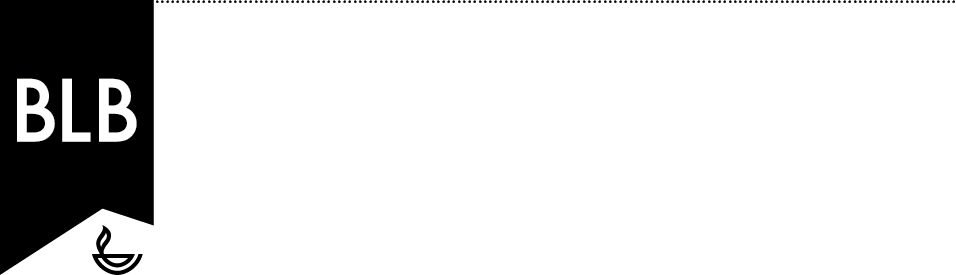 	Hauptstr. 12	8363 Bichelsee	Telefon +41 71 971 12 12	Mobil 	+41 79 771 37 52	ruedi.kuendig@bibellesebund.ch  	Bibellesebund Schweiz	Postfach	Industriestrasse 1	8404 Winterthur	Telefon	+41 52 245 14 45	Telefax	+41 52 245 14 46	www.bibellesebund.chVeranstalter und TrägerschaftName der einladenden Organisation Hier schreibenHier schreibenAnsprechspartner für Kündigs (Name, Adresse, Email, Handy-Nr.)Wie sind Sie auf unser Angebot gestossen? Datum und WochentagAnfangs- und Schlusszeit des AnlassesMit wie vielen Zuhörern wird ungefähr gerechnet?Wird ein Flyer verschickt oder auf Ihre Homepage geladen? Wie würden Sie Ihr Zielpublikum beschreiben? (Alter, Geschlecht, etc.) LokalitätGenaue Bezeichnung und Adresse des Platzes für das NavigationsgerätHier schreibenIst bei der Anfahrt etwas Spezielles zu beachten? z.B. Platz eher versteckt, Fahrverbot, nicht mit GPS zu finden etc.?Könnte der Anhänger über Nacht an diesem Ort bleiben?Wie lange ist der Weg vom Auto zum Platz
(ca. 10m / 50m / 100m/ mehr) ?Wenn wider Erwarten keine Person am abgemachten Ort anwesend ist, wem könnte man anrufen?  Bitte 1-2 Handynummern angebenIst es möglich, dass ein Bücher- und BLB-Werbetisch unter Dach aufgestellt werden kann?WerbungGerne möchten wir am Schluss des Anlasses ein paar Worte zum Bibellesebund sagen und auf unsere Bibellese-Zeitschriften hinweisen (ca. 2 Minuten) Normalerweise als Teil der Informationen am Schluss des Anlasses. Ist das ok?Hier schreibenWäre es möglich, dass Ruedi im Rahmen der Informationen auf den Büchertisch hinweisen darf?Hier schreibenKostenWir möchten am Anlass selbst kein Honorargeld bar entgegennehmen, sondern würden Ihnen gerne bis spätestens eine Woche danach eine Kostenzusammenstellung mit ES zusenden. Die Einzahlung geht dann direkt an den Bibellesebund in Winterthur. Welcher Person soll die Kostenzusammenstellung (in Papierform mit ES) nach dem Anlass geschickt werden? Name und PostadresseIst Ihnen schon mitgeteilt worden, mit welchem Kostendach Sie rechnen müssen? Spezielle Fragen zum Motorsaege-EventFindet der Anlass drinnen oder draussen statt? Platzverhältnisse beschreiben: Sitzen die Leute überdacht? Hat es für Kündigs einen Platz von mindestens 12x4 Metern Fläche? (Zelt)Platzverhältnisse beschreiben: Hat es einen Stromanschluss für Licht, Batterien, Sound oder sollen Kündigs ihren Generator mitbringen (Honda 22i mit 2000 Watt). Ist Lärm zu dieser Zeit für die Nachbarn ein Problem?Sonntagmorgen: Ist die politische Gemeinde informiert/angefragt worden?AbstandKann genügend Abstand von der Motorsäge zu den Zuschauern gewährleistet werden (ca. 5-10 Meter, dazwischen eine Plexiglaswand, von Kündigs mitgebracht)Figur fertig stellen?Soll Claudia die begonnene Figur im Nachhinein vor Ort noch fertig machen (ca. nochmals eine Stunde Arbeit), damit die Figur vor Ort bleiben kann (Zusatzkosten CHF 250.00). Regen, Wind, KälteWenn das Wetter ganz schlecht ist, zu windig (über 25km/h) oder gefühlt unter 15 Grad: Welches Ersatzprogramm ist vorgesehen?